ПРОЕКТ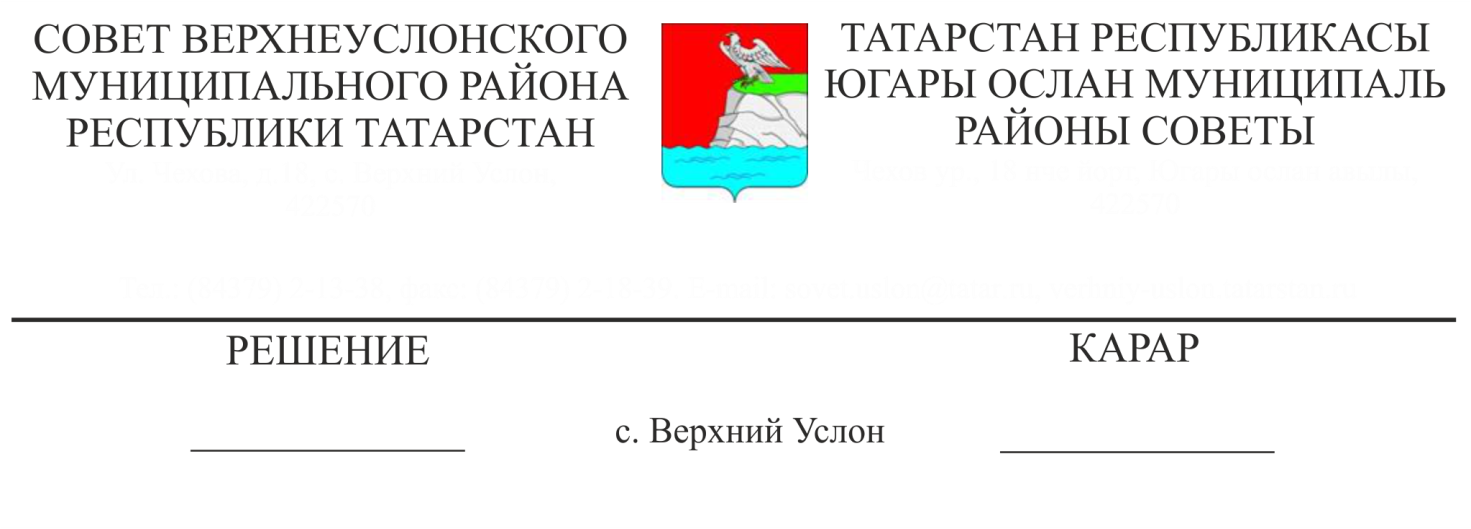 Об утверждении плана работы Совета Верхнеуслонского муниципального района на 2021 год В целях организации плановой работы представительного органа муниципального образования «Верхнеуслонский муниципальный район», руководствуясь Федеральным законом от 06.10.2003 года  № 131-ФЗ «Об общих принципах организации местного самоуправления в Российской Федерации», Уставом Верхнеуслонского муниципального района, Совет Верхнеуслонского муниципального района решил:Утвердить План работы Совета Верхнеуслонского муниципального района на 2021 год согласно Приложения № 1.Разместить настоящее решение на официальном сайте Верхнеуслонского муниципального района. Председатель Совета,  Глава Верхнеуслонского муниципального района                                                   М.Г. Зиатдинов          УТВЕРЖДЕН                                                                                                                                                                                 решением Совета Верхнеуслонского                                                                                                                                                                                муниципального района                                                                                                                                                                                от  28.12.2020 года  № 5-___ПЛАНработы Совета Верхнеуслонского муниципального района на 2021 годВопросы, вносимые на рассмотрение заседаний Совета Верхнеуслонского муниципального района в 2021 году№п/пНаименование мероприятийСроки исполненияОтветственныеI.Организация и проведение заседаний Совета Верхнеуслонского муниципального районане реже одного раза в кварталАппарат Совета Верхнеуслонского муниципального района2Работа депутатов в избирательных округах согласно Положения о статусе депутатов Совета Верхнеуслонского муниципального районапо утвержденному графику№п/пНазвание вопросаСрокисполненияВносит предложение по включению в План работы Совета Верхнеуслонского муниципального районаГотовит материалы по рассматриваемому вопросу, вносит в Совет Верхнеуслонского муниципального районаДокладывает на заседании  Совета Верхнеуслонского муниципального района1.Об отчете руководителя Исполнительного комитета Верхнеуслонского муниципального района о результатах деятельности Исполнительного комитета Верхнеуслонского муниципального района за 2020 годI кварталИсполнительный комитет Верхнеуслонского муниципального районаИсполнительный комитет Верхнеуслонского муниципального районаРуководитель Исполнительного комитета Верхнеуслонского муниципального района2.О работе Контрольно-счетной Палаты Верхнеуслонского муниципального района за 2020 годI кварталКонтрольно-счетная Палата Верхнеуслонского муниципального районаКонтрольно-счетная Палата Верхнеуслонского муниципального районаПредседатель Контрольно-счетной Палаты Верхнеуслонского муниципального района3О  работе Палаты имущественных и земельных отношений Верхнеуслонского муниципального района за 2020 годI кварталПалата имущественных и земельных отношений Верхнеуслонского муниципального районаПалата имущественных и земельных отношений Верхнеуслонского муниципального районаПредседатель Палаты имущественных и земельных отношений Верхнеуслонского муниципального района4.О работе по осуществлению муниципального земельного контроля на территории Верхнеуслонского муниципального района в 2020 годуI кварталПалата имущественных и земельных отношений Верхнеуслонского муниципального районаПалата имущественных и земельных отношений Верхнеуслонского муниципального районаПредседатель Палаты имущественных и земельных отношений Верхнеуслонского муниципального района5О прогнозном плане (программе)приватизации муниципального имущества Верхнеуслонского муниципального района на 2021 годI кварталПалата имущественных и земельных отношений Верхнеуслонского муниципального районаПалата имущественных и земельных отношений Верхнеуслонского муниципального районаПредседатель Палаты имущественных и земельных отношений Верхнеуслонского муниципального района6.О работе Финансово-бюджетной Палаты Верхнеуслонского муниципального района за 2020 годI кварталФинансово-бюджетная Палата Верхнеуслонского муниципального районаФинансово-Бюджетная ПалатаВерхнеуслонского муниципального районаПредседатель Финансово-бюджетной ПалатыВерхнеуслонского муниципального района7Об итогах социально-экономического развития Верхнеуслонского муниципального района за 2020 год и задачах на 2021 годI кварталСовет Верхнеуслонского муниципального районаЗаместитель руководителя Исполнительного комитета по социально- экономическому развитиюГлава Верхнеуслонского муниципального района8Об итогах работы по повышению деловой активности сельского населения и развитию личных подсобных хозяйств в Верхнеуслонском муниципальном районе за 2020 год и задачах на 2021 годI  кварталУправление сельского хозяйства и продовольствия Министерства сельского хозяйства и продовольствия Республики Татарстан в Верхнеуслонском муниципального районеУправление сельского хозяйства и продовольствия МСХиП РТ в Верхнеуслонском муниципального районеНачальник Управления сельского хозяйства и продовольствия МСХиП РТ в Верхнеуслонском муниципального районе9О работе Исполнительного комитета  Верхнеуслонского муниципального района с обращениями граждан за 2020 годI кварталОбщий отдел Исполнительного комитета  Верхнеуслонского муниципального районаОбщий отдел Исполнительного комитета Верхнеуслонского МРУправляющий делами Исполнительного комитета Верхнеуслонского муниципального района10О работе административной комиссии при Исполнительном комитете Верхнеуслонского муниципального района за 2020 годI кварталСекретарь административной комиссииСекретарь административной комиссииСекретарь административной комиссии11О состоянии преступности  и обеспечении  правопорядка на территории Верхнеуслонского муниципального района в 2020 году и задачах на 2021 годI кварталНачальник Межмуниципального отдела МВД РФ «Верхнеуслонский»Верхнеуслонского МРНачальник Межмуниципального отдела МВД РФ «Верхнеуслонский»Верхнеуслонского МРНачальник Межмуниципального отдела МВД РФ «Верхнеуслонский»Верхнеуслонского МР12.Об итогах работы Общественного Совета при Главе Верхнеуслонского муниципального района за 2020 годI кварталАппарат СоветаПредседатель Общественного Совета при Главе Верхнеуслонского МРПредседатель Общественного Совета при Главе Верхнеуслонского МР13О ходе реализации Комплексной программы по профилактике правонарушений в Верхнеуслонском муниципальном районе на 2021-2025  годы в 2020 году   I кварталКомиссия по профилактике правонарушений Секретарь Комиссии по профилактике правонарушенийЗаместитель Главы Верхнеуслонского муниципального района14Об итогах использования средств самообложения в сельских поселениях в 2020 годуI кварталАппарат СоветаОбщий отдел Совета Верхнеуслонского МРЗаместитель Главы Верхнеуслонского муниципального района15О соблюдении прав и свобод человека и гражданина на территории Верхнеуслонского муниципального района в 2020 годуI кварталЗаместитель Руководителя Исполкома по социально-культурным вопросамОбщественный помощ-ник уполномоченного по правам человека в РТ по ВМРОбщественный помощник уполномоченного по правам человека в РТ по ВМР16О внесении изменений и дополнений в Устав Верхнеуслонского муниципального районаI кварталАппарат СоветаНачальник юридического отдела Совета Верхнеуслонского муниципального районаНачальник юридического отдела Совета Верхнеуслонского муниципального района17Об исполнении бюджета Верхнеуслонского муниципального района Республики Татарстан за 2020 годII кварталдо 1 мая Финансово-бюджетная Палата Верхнеуслонского муниципального районаФинансово-бюджетная ПалатаВерхнеуслонского муниципального районаПредседатель Финансово-бюджетной ПалатыВерхнеуслонского МР18Об исполнении бюджета Верхнеуслонского муниципального района Республики Татарстан за 1 квартал 2021 годаII кварталФинансово-бюджетная Палата Верхнеуслонского муниципального районаФинансово-бюджетная ПалатаВерхнеуслонского муниципального районаПредседатель Финансово-бюджетной ПалатыВерхнеуслонского МР19О реализации Стратегии социально-экономического развития Верхнеуслонского муниципального района на 2016-2021 год и на плановый период до 2030 года в 2020 годуII кварталЗаместитель руководителя Исполнительного комитета по социально- экономическому развитиюЗаместитель руководителя Исполнительного комитета по социально- экономическому развитиюЗаместитель руководителя Исполнительного комитета по социально- экономическому развитию20.Об улучшении социально-экономического положения ветеранов, пожилых граждан, укреплении их здоровья и содействии активному долголетию II кварталЗаместитель Руководителя Исполнительного комитета по социально-культурным вопросамПредседатель ветеранской организацииПредседатель ветеранской организации21.Об организации летнего отдыха и оздоровления детей и молодежи в Верхнеуслонском муниципальном районе в 2020 годуII квартал (июнь)Начальник МКУ «Отдел образования»Начальник МКУ  «Отдел образования»Начальник МКУ«Отдел образования» 22О трудоустройстве несовершеннолетних граждан в возрасте от 14 до 18 лет в каникулярное и свободное от учебы времяII квартал (июнь)Заместитель Руководителя Исполкома по социально-культурным вопросамГКУ «Центр занятости населения в Верхнеуслонском муниципальном районеГКУ «Центр занятости населения в Верхнеуслонском муниципальном районе23О работе уполномоченных должностных лиц по составлению протоколов об административных правонарушениях II квартал Секретарь административной комиссииСекретарь административной комиссииСекретарь административной комиссии24О ходе реализации плана мероприятий в рамках двухмесячника по благоустройству и санитарно-экологической очистке территорий населенных пунктов Верхнеуслонского муниципального района II квартал(июнь)Заместитель Руководителя Исполкома по строительству, ЖКХ, связи и энергетикеЗаместитель Руководителя Исполкома по строительству, ЖКХ, связи и энергетикеЗаместитель Руководителя Исполкома по строительству, ЖКХ, связи и энергетике25О ходе реализации муниципальной программы «Комплексное  развитие сельских территорий в Верхнеуслонском муниципальном районе»II квартал(июнь)Заместитель Руководителя Исполкома по строительству, ЖКХ, связи и энергетикеЗаместитель Руководителя Исполкома по строительству, ЖКХ, связи и энергетикеЗаместитель Руководителя Исполкома по строительству, ЖКХ, связи и энергетике26О ходе реализации национальных проектов в Верхнеуслонском муниципальном районеII кварталЗаместитель Руководителя Исполкома по строительству, ЖКХ, связи и энергетикеЗаместитель Руководителя Исполкома по строительству, ЖКХ, связи и энергетикеЗаместитель Руководителя Исполкома по строительству, ЖКХ, связи и энергетике27.О состоянии и перспективах развития здравоохранения в Верхнеуслонском муниципальном районеII кварталЗаместитель Руководителя Исполкома по социально-культурным вопросамГлавный врач  ГАУЗ «Верхнеуслонская центральная районная больница»Главный врач  ГАУЗ «Верхнеуслонская центральная районная больница»28.О работе с мигрантами на территории Верхнеуслонского муниципального районаII кварталЗаместитель руководителя Исполнительного комитета по социально-культурным вопросамНачальник Межмуниципального отдел МВД РФ «Верхнеуслонский»Верхнеуслонского МРНачальник Межмуниципального отдел МВД РФ «Верхнеуслонский»Верхнеуслонского МР29О ходе реализации муниципальной программы «Профилактика наркотизации населения в Верхнеуслонском муниципальном районе на 2021-2023 годы"II кварталАнтинаркотическая комиссия при Исполнительном комитете Верхнеуслонского муниципального районаНачальник отдела по делам молодежи и спорту Исполнительного комитета Верхнеуслонского МРНачальник отдела по делам молодежи и спорту Исполнительного комитета Верхнеуслонского муниципального района30Об итогах государственной итоговой аттестации обучающихся в средних общеобразовательных учреждениях Верхнеуслонского муниципального районаIII квартал (июль)МКУ «Отдел образования» МКУ  «Отдел образования»Начальник МКУ«Отдел образования» 31О рациональном и эффективном использовании земель и управлении муниципальным имуществом на территории Верхнеуслонского муниципального района по итогам 1 полугодия 2021 годаIII квартал( июль)Палата имущественных и земельных отношений Верхнеуслонского муниципального районаПалата имущественных и земельных отношений Верхнеуслонского муниципального районаПредседатель Палаты имущественных и земельных отношений Верхнеуслонского муниципального района32О ходе реализации Программы «Охрана окружающей среды Верхнеуслонского муниципального района на 2021 год»III кварталЗаместитель Руководителя Исполкома по строительству, ЖКХ, связи и энергетикеЗаместитель Руководителя Исполкома по строительству, ЖКХ, связи и энергетикеЗаместитель Руководителя Исполкома по строительству, ЖКХ, связи и энергетике33Об исполнении бюджета Верхнеуслонского муниципального района за 1 полугодие 2021 годаIII  кварталФинансово-бюджетная Палата Верхнеуслонского муниципального районаФинансово-бюджетная Палата Верхнеуслонского муниципального районаПредседатель Финансово-бюджетной ПалатыВерхнеуслонского МР34О подготовке образовательных учреждений Верхнеуслонского муниципального района к новому 2021-2022 учебному годуIII квартал (август 2021 года)МКУ «Отдел образования»Начальник МКУ «Отдел образования»Начальник МКУ «Отдел образования»35О реализации мероприятий по диспансеризации отдельных групп взрослого населения в 2021 году. III кварталЗаместитель Руководителя Исполнительного комитета по социально-культурным вопросамГАУЗ «Верхнеуслонская центральная районная больница» Главный врач ГАУЗ «Верхнеуслонская центральная районная больница» 36О согласовании замены дотации на выравнивание бюджетной обеспеченности муниципальных районов дополнительным нормативом отчислений в бюджет Верхнеуслонского муниципального района Республики Татарстан от налога на доходы физических лиц на 2022 год и плановый период 2023 и 2024 годовIII  кварталФинансово-бюджетная Палата Верхнеуслонского муниципального районаФинансово-бюджетная Палата Верхнеуслонского муниципального районаПредседатель Финансово-бюджетной ПалатыВерхнеуслонского муниципального района37О готовности ЖКХ, объектов социальной сферы Верхнеуслонского муниципального района к отопительному периоду 2021-2022 гг.III  квартал(сентябрь)Заместитель Руководителя Исполкома по строительству, ЖКХ, связи и энергетикеЗаместитель Руководителя Исполкома по строительству, ЖКХ, связи и энергетикеЗаместитель Руководителя Исполкома по строительству, ЖКХ, связи и энергетике38О ходе лицензирования систем водоснабжения на территории сельских поселений.III  кварталЗаместитель Руководителя Исполкома по строительству, ЖКХ, связи и энергетикеЗаместитель Руководителя Исполкома по строительству, ЖКХ, связи и энергетикеЗаместитель Руководителя Исполкома по строительству, ЖКХ, связи и энергетике39О ходе реализации муниципальной программы «Реализация государственной национальной политики в Верхнеуслонском муниципальном районе на 2021-2025 годы» III  кварталЗаместитель Руководителя Исполнительного комитета по социально-культурным вопросамЗаместитель Руководителя Исполнительного комитета по социально-культурным вопросамЗаместитель Руководителя Исполнительного комитета по социально-культурным вопросам40О ходе реализации муниципальной программы «Патриотическое воспитание граждан Верхнеуслонского муниципального района на 2021-2025 годы»III кварталЗаместитель Руководителя Исполнительного комитета по социально-культурным вопросамЗаместитель Руководителя Исполнительного комитета по социально-культурным вопросамЗаместитель Руководителя Исполнительного комитета по социально-культурным вопросам41О ходе реализации муниципальной программы «Развитие физической культуры и спорта в Верхнеуслонском муниципальном районе на 2019-2021 годы»III  кварталОтдел по делам молодежи и спорту Исполкома Верхнеуслонского муниципального районаОтдел по делам молодежи и спорту Исполкома Верхнеуслонского муниципального районаНачальник отдела по делам молодежи и спорту Исполкома Верхнеуслонского муниципального района42О ходе реализации муниципальной программы «Развитие молодежной политики Верхнеуслонского муниципального района на 2018-2022 годы»III  кварталОтдел по делам молодежи и спорту Исполкома Верхнеуслонского муниципального районаОтдел по делам молодежи и спорту Исполкома Верхнеуслонского муниципального районаНачальник отдела по делам молодежи и спорту Исполкома Верхнеуслонского муниципального района43О ходе реализации программы              «Развитие сферы туризма в Верхнеуслонском муниципальном районе на 2021-2023 годы»IV кварталЗаместитель Руководителя Исполнительного комитета по социально-культурным вопросамОтветственный по туризму по Верхнеуслонскому муниципальному районуЗаместитель Руководителя Исполнительного комитета по социально-культурным вопросам44О ходе реализации муниципальной программы                     «Развитие культуры и искусства в Верхнеуслонском муниципальном районе на 2019-2021 годы»IV кварталЗаместитель Руководителя Исполнительного комитета по социально-культурным вопросамНачальник МКУ «Отдел культуры Верхнеуслонского муниципального района»Начальник МКУ «Отдел культуры Верхнеуслонского муниципального района»45О ходе реализации целевой программы «Повышение безопасности дорожного движения в Верхнеуслонском муниципальном районе» в 2021 годуIV кварталЗаместитель Руководителя Исполкома по строительству, ЖКХ, связи и энергетикеСекретарь комиссии по безопасности дорожного движения в Верхнеуслонском муниципальном районеСекретарь комиссии по безопасности дорожного движения в Верхнеуслонском муниципальном районе46О состоянии работы по защите прав и законных интересов, профилактике безнадзорности и правонарушений несовершеннолетних на территории Верхнеуслонского муниципального районаIV кварталЗаместитель Руководителя Исполкома по социально-культурным вопросамСекретарь комиссии по делам несовершеннолетних и защите их прав Верхнеуслонского муниципального районаСекретарь комиссии по делам несовершеннолетних и защите их прав Верхнеуслонского муниципального района47О ходе реализации муниципальной программы «Развитие малого и среднего предпринимательства в Верхнеуслонском муниципальном районе на 2019-2021 годы»IV кварталЗаместитель руководителя Исполкома по социально-экономическому развитиюЗаместитель руководителя Исполкома по социально-экономическому развитиюЗаместитель руководителя Исполкома по социально-экономическому развитию48О работе по рассмотрению уведомлений, поступающих в ГИС РТ «Народный контроль»IV кварталОбщий отдел Исполкома Верхнеуслонского муниципального районаНачальник общего отдела Исполкома Верхнеуслонского муниципального районаНачальник общего отдела Исполкома Верхнеуслонского муниципального района 49О бюджете Верхнеуслонского муниципального района на 2022 год и плановый период 2023 и 2024 годов IV кварталФинансово-бюджетная Палата Верхнеуслонского муниципального районаФинансово-бюджетная Палата Верхнеуслонского муниципального районаПредседатель Финансово-бюджетной Палаты Верхнеуслонского МР50О ходе реализации программы  «Развитие муниципальной службы в   Верхнеуслонском  муниципальном районе РТ на 2020-2022  годы»IV  кварталИсполнительный комитет Верхнеуслонского муниципального районаИсполнительный комитет Верхнеуслонского МРУправляющий делами Исполнительного комитета  Верхнеуслонского МР51Об итогах  реализации муниципальной программы профилактики терроризма и экстремизма в Верхнеуслонском муниципальном районе на 2021-2023 годыIV  кварталПомощник Главы по вопросам противодействия коррупцииПомощник Главы по вопросам противодействия коррупцииПомощник Главы по вопросам противодействия коррупции52Об итогах реализации муниципальной программы «Реализация антикоррупционной политики в Верхнеуслонском муниципальном районе на 2015-2022 годы»IV кварталПомощник Главы по вопросам противодействия коррупцииПомощник Главы по вопросам противодействия коррупцииПомощник Главы по вопросам противодействия коррупции53О ходе реализации муниципальной программы «Улучшение условий и охраны труда Верхнеуслонского муниципального района на 2020- 2022 годы»IV кварталУполномоченный по охране труда Уполномоченный по охране трудаУполномоченный по охране труда54О достижении ключевых показателей национальных проектовIV кварталСовет Верхнеуслонского муниципального районаСовет Верхнеуслонского муниципального районаЗаместитель Главы  Верхнеуслонского муниципального района55О реализации федеральных и республиканских программ в Верхнеуслонском муниципальном районе в 2021 году.IV  кварталИсполнительный комитет Верхнеуслонского муниципального районаИсполнительный комитет Верхнеуслонского МРРуководитель Исполкома Верхнеуслонского МР56О работе постоянной комиссии Совета Верхнеуслонского муниципального района по бюджетно-финансовым вопросамIV  кварталаппарат Совета Верхнеуслонского муниципального районапредседатель постоянной комиссии Совета района  по бюджетно-финансовым вопросампредседатель постоянной комиссии Совета района  по бюджетно-финансовым вопросам57О работе постоянной комиссии Совета Верхнеуслонского муниципального района по  социально-культурным вопросам и делам молодежиIV  кварталаппарат Совета Верхнеуслонского муниципального районапредседатель постоянной комиссии Совета района  по социально-культурным вопросам и делам молодежипредседатель постоянной комиссии Совета района  по социально-культурным вопросам и делам молодежи58О работе постоянной комиссии Совета Верхнеуслонского муниципального района по экономическому развитию, экологии, природным ресурсам и земельным вопросамIV  кварталаппарат Совета Верхнеуслонского муниципального районапредседатель постоянной комиссии Совета района  по экономическому развитию, экологии, природным ресурсам и земельным вопросампредседатель постоянной комиссии Совета района  по экономическому развитию, экологии, природным ресурсам и земельным вопросам59О работе постоянной комиссии Совета Верхнеуслонского муниципального района по законности, правопорядку и регламентуIV  кварталаппарат Совета Верхнеуслонского муниципального районапредседатель постоянной комиссии Совета района  по  законности, правопорядку и регламентупредседатель постоянной комиссии Совета района  по законности, правопорядку и регламенту60О работе депутатского корпуса Верхнеуслонского муниципального района в  2021 году IV кварталСовет Верхнеуслонского муниципального районаСовет Верхнеуслонского муниципального районаЗаместитель Главы Верхнеуслонского муниципального района61Об утверждении плана работы Совета Верхнеуслонского муниципального района на 2022 годIV кварталСовет Верхнеуслонского муниципального районаСовет Верхнеуслонского муниципального районаЗаместитель Главы Верхнеуслонского муниципального района62.О внесении изменений в отдельные решения Совета района или признании их утратившими силу в связи изменениями в законодательстве РФ и РТпо необходимостиСовет Верхнеуслонского муниципального районаНачальник юридического отдела Совета Верхнеуслонского муниципального районаНачальник юридического отдела Совета Верхнеуслонского муниципального района63О внесении изменений и дополнений в Решение Совета «О бюджете Верхнеуслонского муниципального района на 2021 год и плановый период 2022 и 2023 годов»по необходимостиФинансово-бюджетная Палата Верхнеуслонского муниципального районаФинансово-Бюджетная ПалатаВерхнеуслонского муниципального районаПредседатель Финансово-бюджетной ПалатыВерхнеуслонского муниципального района64О внесении изменений в генеральные планы сельских поселений, в Правила землепользования и застройки сельских поселенийпо необходимостиИсполнительный комитет Верхнеуслонского муниципального районаНачальник отдела архитектуры и градостроительства Исполнительного комитета Верхнеуслонского муниципального районаНачальник отдела архитектуры и градостроительства Исполнительного комитета Верхнеуслонского муниципального района65О внесении изменений в Реестр муниципальных должностей муниципальной службы Верхнеуслонского муниципального районапо необходимостиСовет Верхнеуслонского муниципального районаСовет Верхнеуслонского муниципального районаНачальник юридического отдела Совета Верхнеуслонского муниципального района66О внесении изменений в структуру и штатное расписание органов местного самоуправления Верхнеуслонского муниципального районапо необходимостиСовет Верхнеуслонского муниципального районаСовет Верхнеуслонского муниципального районаНачальник юридического отдела Совета Верхнеуслонского муниципального района